НАРУЧИЛАЦКЛИНИЧКИ  ЦЕНТАР ВОЈВОДИНЕул. Хајдук Вељкова бр. 1, Нови Сад(www.kcv.rs)ОБАВЕШТЕЊЕ О ЗАКЉУЧЕНОМ УГОВОРУ У  ПОСТУПКУ ЈАВНЕ НАБАВКЕ БРОЈ 210-13-O, партија 3Врста наручиоца: ЗДРАВСТВОВрста предмета: Опис предмета набавке, назив и ознака из општег речника набавке: набавка регистрованих ампулираних лекова са Листе лекова за потребе Клиничког центра Војводине, партија 3 - метилпреднизолон 500мг/7,8мл и диклофенак 3мл (75мг/3мл)33600000 – фармацеутски производиУговорена вредност: без ПДВ-а 1.658.940,00 динара, односно 1.791.655,20 динара са ПДВ-омКритеријум за доделу уговора: економски најповољнија понудаБрој примљених понуда: 1Понуђена цена: Највиша: 1.658.940,00 динараНајнижа: 1.658.940,00 динараПонуђена цена код прихваљивих понуда:Највиша: 1.658.940,00 динара Најнижа: 1.658.940,00 динараДатум доношења одлуке о додели уговора: 02.10.2013.Датум закључења уговора: 14.10.2013.Основни подаци о добављачу:„Medicom“ д.о.о., Поцерска 3, ШабацПериод важења уговора: до 31.12.2013 године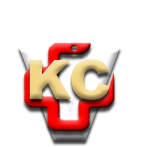 КЛИНИЧКИ ЦЕНТАР ВОЈВОДИНЕ21000 Нови Сад, Хајдук Вељка 1, Србија,телефон: + 381 21 487 22 05; 487 22 17; фаx : + 381 21 487 22 04; 487 22 16www.kcv.rs, e-mail: uprava@kcv.rs, ПИБ:101696893